Automotive Chassis Systems 8th EditionChapter 30 – Steering Linkage ServiceLesson PlanCHAPTER SUMMARY: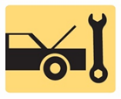 1. Steering Linkage and Rack-and-Pinion Inner Tie Rod End2. Front Steer Versus Rear Steer and Four-Wheel Steering Systems3. Steering Linkage Lubrication, Dry Park Test, Common Wear Items, and Under-Vehicle Inspection4. Steering Linkage Replacement_____________________________________________________________________________________OBJECTIVES: 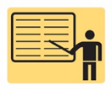 1. Identify steering linkage components.2. Describe rack-and-pinion inner tie rod ends.3. Describe four-wheel steering systems.4. Discuss steering linkage lubrication.5. Describe the purpose and procedure for performing a dry park test.6. List common wear items in steering systems.7. Describe the steps for under-vehicle inspection of steering systems.8. Explain how to replace steering linkage parts._____________________________________________________________________________________RESOURCES: (All resources may be found at jameshalderman.com)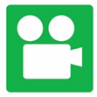 1. Task Sheet: Steering Problem Diagnosis2. Task Sheet: Inner Tie Rod Ends and Bellows Boots3. Task Sheet: Inspect and Replace Steering Components4. Task Sheet: Tie-Rod End Inspection and Replacement5. Crossword Puzzle and Word Search 6. Videos: ASE A4 Suspension and Steering7. Animations: ASE A4 Suspension and Steering_____________________________________________________________________________________ACTIVITIES: 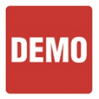 1. Task Sheet: Steering Problem Diagnosis2. Task Sheet: Inner Tie Rod Ends and Bellows Boots3. Task Sheet: Inspect and Replace Steering Components4. Task Sheet: Tie-Rod End Inspection and Replacement_____________________________________________________________________________________ASSIGNMENTS: 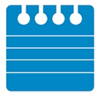 1. Chapter crossword and word search puzzles from the website.2. Complete end of chapter quiz from the textbook. 3. Complete multiple choice and short answer quizzes downloaded from the website._____________________________________________________________________________________CLASS DISCUSSION: 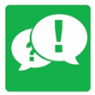 1. Review and group discussion chapter Frequently Asked Questions and Tech Tips sections. 2. Review and group discussion of the five (5) chapter Review Questions._____________________________________________________________________________________NOTES AND EVALUATION: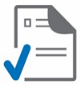 _____________________________________________________________________________________